Electric Vehicle Fact SheetBenefits of Driving an Electric Vehicle (EV)A gas-powered vehicle averages 22.5 mpg traveling 12,000 miles annually. Calculating using an average fuel cost of $3.75/gallon, a gas-powered vehicle’s average annual fuel cost totals $2,000. A hybrid vehicle averages 35 mpg traveling 12,000 miles annually. Calculating using an average fuel cost of $3.75/gallon, a hybrid vehicle’s average annual fuel cost totals $1285.An all-electric vehicle averages 3.5 mi/kWh traveling 12,000 miles annually. Calculating using an average fuel cost of $0.12/kWh (home charging), an all-electric vehicle’s average annual fuel cost totals $411.  Calculating using an average fuel cost of $0.35/kWh (DC Fast Charging), an all-electric vehicle’s annual average fuel cost totals $1,200.*The actual annual fee costs can vary significantly depending on gasoline prices, driving behavior, and annual miles driven. However, this approach shows that all-electric vehicles have much lower fuel costs than conventional gasoline prices. Other Benefits of Going ElectricLower maintenance costs: For EVs, very little reoccurring maintenance is required. There are also no oil changes, no changing spark plugs, no transmission issues, and virtually no brake issues due to regenerative brakes.Electric vehicles last longer than gas vehicles: With fewer moving parts, there are fewer components that break or need fixing in an EV.Better for the environment: EVs produce 54% less carbon pollution (over their lifetime) than internal combustion engine vehicles.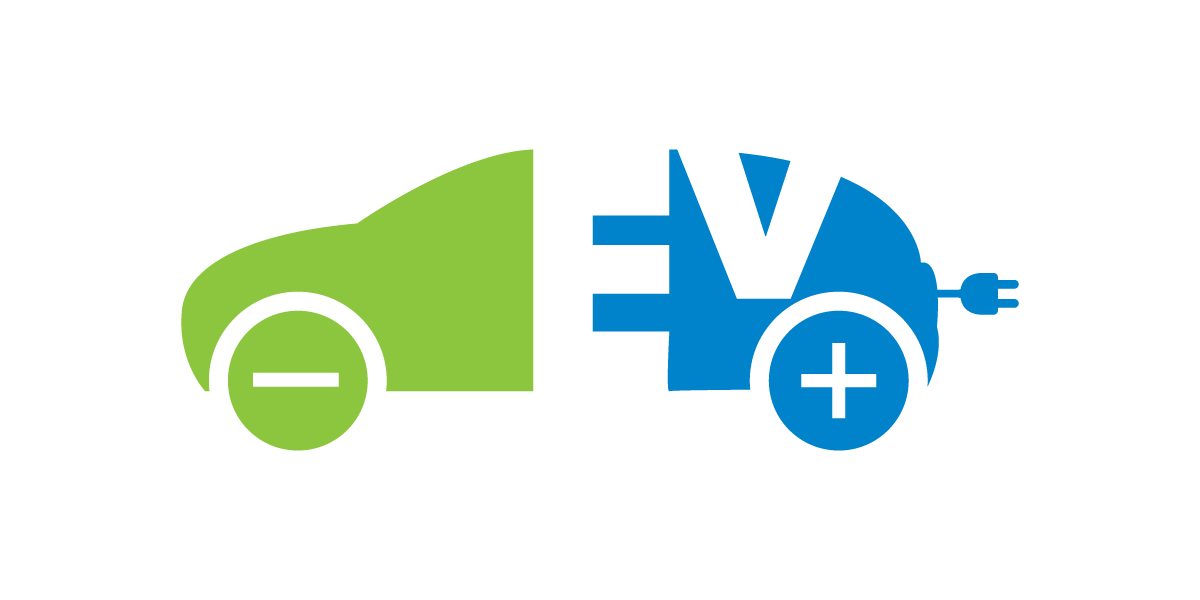 